Hart voor Zaanstad nodigt iedereen van harte uit om aanwezig te zijn bij Bidden voor Zaanstad op zondag 5 november.Een kort-maar-krachtige bijeenkomst waarin vertegenwoordigers uit de verschillende kerken van Zaanstad zullen voorgaan in gebed voor de Zaanstreek afgewisseld met Bijbelteksten en muzikale begeleiding.
Gastheer is ds. Sjaak VisserLocatie: Noorderkerk Heijermansstraat 127 te Zaandam
Gebedsdienst 19.00 - 19:45 uur. Na afloop koffie/thee en ontmoeting.Informatie: HartvoorZaanstad tel.nr. 06-10079036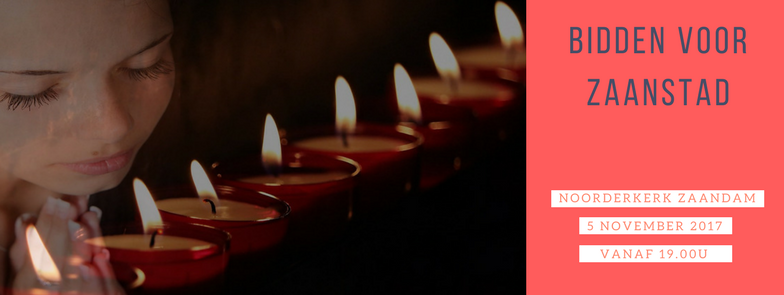 